 The Curriculum and Instruction Department 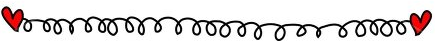 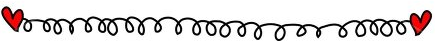 Undergraduate Advisement NewsletterThe monthly newsletter that provides important dates and advisement tips!Issue #136      		    					     	January/February 2020C & I Advisement Center General Office Hours 102 Wilber Hall, 315-312-5641https://www.oswego.edu/ciadvisefacebook.com/ciadvise 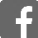 @OswegoCIAdvise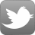 		Monday	8:30 AM - 4:30 PM		Tuesday 	8:30 AM - 4:30 PM		Wednesday 	8:30 AM – 3:00 PM		Thursday 	8:00 AM - 6:00 PM		Friday 		8:30 AM - 3:00 PMThis office is closed when classes are not in session.Advisement Coordinator: Sandra KyleAssistant Coordinator: Beth SmithGraduate Assistant Advisors: Casey Galloway: M.A. Human Computer InteractionKatrya Jewell: Curriculum & Instruction 1-6 M.S. Ed.Christopher Lowe: Curriculum & Instruction 7-12 M.S.Ed.Eddie Velazquez: M.A. Strategic CommunicationKelsey Winter: Curriculum & Instruction 7-12 M.S. Ed.Have a Question?
You can call the office, email our Graduate Assistants, stop by, or use youcanbook.me to schedule an advisement meeting:

Sandy Kyle: https://sandrakyle.youcanbook.me/
Beth Smith: bethsmith.youcanbook.meGraduate Assistants: ciadvise.youcanbook.me______________________________________________Important Dates for January/February 2020January 27: Instruction Begins: Semester & Q-3 Courses January 27: Registration Changes 	        (Add/Drop Period Begins)		January 30: Final Date to Add a Q-3 Course	January 30: Final Date to Select Pass/Fail 	        Option for Q-3 CourseFebruary 5: Final Date to Add an Undergraduate or 	   	                 Graduate Semester Course	February 5: Final Date to Select Pass/Fail 	      Option for Semester CourseFebruary 5: Final Date to Drop a Q-3 Course
February 14: Final Date to Drop an Undergraduate or Graduate
                       Semester or Course
Feb. 15- April 3: Course Withdrawal Period (WP, WF, WN) in Effect
March 20: Q4 student teaching meeting 8:45 am-3:00 pm at Sheldon BallroomUpcoming Meeting For All Students Registered         for “Block One” Courses for Spring 2020                C&I Block One Group Advisement Meeting:
Friday, February 7, 2020
201 Marano Campus Center
10:20-11:15am OR 1:50-2:45pmFall 2020 Student Teachers:Student teaching applications for Fall 2020 are due no later than February 14, 2020. Hand in your Academic Review Form, including a current copy of degreeworks, to the Curriculum & Instruction Advisement Center at 102 Wilber HallSubmit the student teaching application through Tk20, including a cover letter and résumé. For more information:https://www.oswego.edu/field-placement-office/curriculum-and-instruction-student-teachingStudents are given the option to student teach in this region, NYC, or abroad in New Zealand, Australia, or England. Additional applications and deadlines are required for NYC and student teaching abroad.        For more information about student teaching abroad, visit:https://www.oswego.edu/international/school-education-------------------------------------------------------------------------------------Student Teaching Advisement Reminder:All cognate courses must be completed with a grade of C- or higher prior to student teaching. Cognate courses include:Childhood: PSY 100, HDV 322, Foreign Language, Gen Ed Computer Literacy course or competency exam, MAT 106, MAT 206, Natural Science with a lab, SSHS 1020, DASA 1020. Adolescence: PSY 100, HDV 323, Foreign Language, Gen Ed Computer Literacy course or competency exam, SSHS 1020, DASA 1020.TESOL:  PSY 100, HDV 322 or HDV 323, or PSY 320; Foreign Language, Gen Ed Computer Literacy course or competency exam, SSHS 1020, DASA 1020. 
Graduating August or December 2020?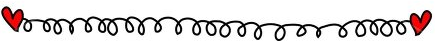 Complete a Senior Checklist Today!Seniors need to file for graduation online by doing the following:Log in to “myOswego”Click on the “Student Records” tabClick on “Apply for Graduation” and complete the required informationIn your Degree Works audit, view the new “Senior Check form” requirement now listed for each major/minor.Click on the link and print the form.*Meet with your major/minor advisor(s) to review and sign your checklist form you printed.*Dr. Russo and Dr. O’Toole will meet with their advisees to complete senior checklists. All other C&I students will meet with Sandra Kyle or Beth Smith by appointment at the Curriculum and Instruction Advisement Center.Graduation Deadlines for UNDERGRADUATE Students:August 2020 Graduation:    Dates to apply online: April 1, 2019 to Feb 2, 2020    Deadline to return Senior Check Forms: April 1, 2020December 2020 Graduation:    Dates to apply online: January 1, 2020 to April 1, 2020    Deadline to return Senior Check Forms: May 1, 2020Please note: Students must file by the deadline dates for their names to be printed in the commencement program. Be sure to declare all majors and minors prior to applying for graduation and confirm that they are listed on page one of your online application in myOswego.All students must sign their senior checklist to be eligible to graduate.August graduates participate in the May graduation ceremony; no special permission needed.----------------------------------------------------------------Ready to Create a Top-Notch Résumé?Résumé workshops for teacher candidates are available:February 20, 2020, 3:00 PM – 4:00 PM        145 Marano Campus CenterMarch 25, 2020, 4:00 PM – 5:00 PM       145 Marano Campus CenterMarch 27, 2020 TRD 101: Prep Workshop for Teacher Recruitment DaysStudents can also schedule an appointment with Jacqueline Wallace, the Career Coach for Education, Public and Human Services: https://jacquelinewallace.youcanbook.me/----------------------------------------------------------------Central NY Teacher Recruitment Days will be held at SUNY Cortland onMonday, March 30 and Tuesday, March 31, 2020Attendees can meet and interview with recruiters and speak with fellow job seekers, all in one central location! You must be eligible to teach in Fall 2020 to attend.You can register at cnycda.org from February 3, 2020 to  March 16, 2020. For interview tips, help with résumés, and more information, contact Career Services.Required Workshops for Student Teaching and Teacher CertificationSafe Schools, Healthy Students 1020 (SSHS 1020) is an online workshop administered through the Division of Extended Learning, located at 151 Marano Campus Center. SSHS 1020 fulfills the New York State workshop requirements for those completing a teacher preparation program through a college. Register online through myOswego.Spring 2020 Session                                                                                                                                                                                                                       February 3, 2020 – March 9, 2020Dignity for All Students Act (DASA 1020) is a six-hour workshop administered through the Division of Extended Learning. DASA 1020 fulfills the New York State workshop requirements for those completing a teacher preparation program through a college. Register online through myOswego.2020 SessionsSaturday, February 22: 8:30 AM – 3:30 PM Location: 211 Marano Campus CenterSaturday, March 28: 8:30 AM – 3:30 PM	Location: 211 Marano Campus CenterSaturday, April 18: 8:30 AM – 3:30 PM Location: 129 Metro Center (Syracuse Campus)*Be advised that offered dates may change; check “myOswego” regularly for changes. For more information about SSHS, visit:
http://www.oswego.edu/extended_learning/safeSchools.html----------------------------------------------------------------------NYSTCE Information Exams for Teacher CertificationStudents should complete following teacher certification exams for New York State teacher certification:Content Specialty Test (CST)Educating All Students Test (EAS)*Teacher Performance Assessment (edTPA)*If you have completed ALL certification requirements, and do not pass the edTPA, effective January 1, 2018, you may be eligible to apply for the Multiple Measures Review Process (MMRP). Contact Dr. Joanne O’Toole, the edTPA coordinator, before applying.For eligibility requirements and application visit: http://www.highered.nysed.gov/tcert/certificate/certexamedtpa-mmrp.html-----------------------------------------------------------------------------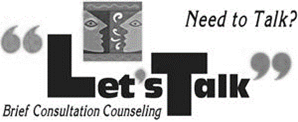 The Counseling Services Center offers an outreach program that provides one-on-one, informal walk-in consultations with a counselor. This program is different from traditional counseling and provides a pre-counseling opportunity for students to try out talking to a counselor. Students are encouraged to drop by and talk about whatever is important to them. For locations and times please visit: https://www.oswego.edu/counseling-services/lets-talk